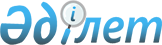 Көксу ауданының 2015-2017 жылдарға арналған бюджеті туралы
					
			Күшін жойған
			
			
		
					Алматы облысы Көксу аудандық мәслихатының 2014 жылғы 19 желтоқсандағы № 38-1 шешімі. Алматы облысының Әділет департаментінде 2014 жылы 26 желтоқсанда № 2973 болып тіркелді. Күші жойылды - Алматы облысы Көксу аудандық мәслихатының 2016 жылғы 06 мамырдағы № 3-5 шешімімен      Ескерту. Күші жойылды - Алматы облысы Көксу аудандық мәслихатының 06.05.2016 № 3-5 шешімімен.

      РҚАО ескертпесі.

      Құжаттың мәтінінде түпнұсқасының пунктуациясы мен орфографиясы сақталған.

      2008 жылдың 04 желтоқсандағы Қазақстан Республикасы Бюджет Кодексінің 9-бабының 2-тармағына, "Қазақстан Республикасындағы жергілікті мемлекеттік басқару және өзін-өзі басқару туралы" 2001 жылғы 23 қаңтардағы Қазақстан Республикасы Заңының 6-бабы 1-тармағының 1) тармақшасына сәйкес, Көксу ауданы мәслихаты ШЕШІМ ҚАБЫЛДАДЫ:

      1. 2015-2017 жылдарға арналған аудандық бюджеті тиісінше 1, 2 және 3 қосымшаларға сәйкес, оның ішінде 2015 жылға келесі көлемдерде бекітілсін:

      11) кірістер 5875319 мың теңге, оның ішінде:

      салықтық түсімдер 1315802 мың теңге;

      салықтық емес түсімдер 13891 мың теңге;

      негізгі капиталды сатудан түсетін түсімдер 8564 мың теңге;

      трансферттер түсімі 4537062 мың теңге, оның ішінде: 

      ағымдағы нысаналы трансферттер 1297640 мың теңге;

      нысаналы даму трансферттері 1070895 мың теңге;

      субвенциялар 2168527 мың теңге;

      2) шығындар 5888208 мың теңге;

      3) таза бюджеттік кредиттеу 46224 мың теңге, оның ішінде:

      бюджеттік кредиттер 65376 мың теңге;

      бюджеттік кредиттерді өтеу 19152 мың теңге;

      4) қаржы активтерiмен операциялар бойынша сальдо 27208 мың теңге; 

      5) бюджет тапшылығы (профициті) (-) 86321 мың теңге;

      6) бюджет тапшылығын қаржыландыру (профицитін пайдалану) 86321 мың теңге.

      Ескерту. 1-тармақ жаңа редакцияда - Алматы облысы Көксу аудандық мәслихатының 09.12.2015 № 48-1 (01.01.2015 бастап қолданысқа енгізіледі) шешімімен.

      2. Ауданның жергілікті атқарушы органының 2015 жылға арналған резерві 2194 мың теңге сомасында бекітілсін.

      3. 2015 жылға арналған аудандық бюджетті атқару процесінде секвестрлеуге жатпайтын аудандық бюджеттік бағдарламалардың тізбесі 4-қосымшаға сәйкес бекітілсін.

      3-1. 2015 жылға арналған аудандық бюджетте жергілікті өзін-өзі басқару органдарына 5-қосымшаға сәйкес, 382 мың теңге сомасында трансферттер көзделгені ескерілсін.

      Ауылдық округтер әкімдері жергілікті өзін-өзі басқарудың қолма-қол ақшаны бақылау шотына түсетін бюджет қаражатының тиімді пайдаланылуын қамтамасыз етсін. 

      Ескерту. Шешім 3-1-тармақпен толықтырылды - Алматы облысы Көксу аудандық мәслихатының 09.11.2015 № 47-1 (01.01.2015 бастап қолданысқа енгізіледі) шешімімен.

      4. Осы шешімнің орындалуын бақылау аудандық мәслихаттың "Ауданның экономикалық дамуы, жергілікті бюджет, табиғатты қорғау және ауыл шаруашылығы мәселелері жөніндегі" тұрақты комиссиясына жүктелсін.

      5. Осы шешім 2015 жылғы 1 қаңтардан бастап қолданысқа енгізіледі.

 Көксу ауданының 2015 жылға арналған бюджеті      Ескерту. 1 қосымша жаңа редакцияда - Алматы облысы Көксу аудандық мәслихатының 09.12.2015 № 48-1 (01.01.2015 бастап қолданысқа енгізіледі) шешімімен.

 Көксу ауданының 2016 жылға арналған бюджеті Көксу ауданының 2017 жылға арналған бюджеті 2015 жылға арналған аудандық бюджетті атқару процесінде секвестрлеуге жатпайтын аудандық бюджеттік бағдарламалардың тізбесі Жергілікті өзін-өзі басқару органдарына трансферттерді бөлу
					© 2012. Қазақстан Республикасы Әділет министрлігінің «Қазақстан Республикасының Заңнама және құқықтық ақпарат институты» ШЖҚ РМК
				
      Аудан мәслихатының

      сессия төрағасы

М. Тастанов

      Аудан мәслихатының

      хатшысы

Ә. Досымбеков
Көксу ауданы мәслихатының 2015 жылғы 19 желтоқсандағы "Көксу ауданының 2015-2017 жылдарға арналған бюджеті туралы" №38-1 шешімімен бекітілген 1 қосымшаСанаты

Санаты

Санаты

Санаты

 

Сомасы

(мың теңге)

 

Сынып

Сынып

Сынып

 

Сомасы

(мың теңге)

 

Iшкi сынып

Iшкi сынып

 

Сомасы

(мың теңге)

 

Атауы 

 

Сомасы

(мың теңге)

 

I. Кірістер

5875319

1

Салықтық түсімдер

1315802

01

Табыс салығы

1152954

2

Жеке табыс салығы

1152954

04

Меншікке салынатын салықтар

140260

1

Мүлікке салынатын салықтар

83719

3

Жер салығы

5564

4

Көлік құралдарына салынатын салық

48650

5

Бірыңғай жер салығы

2327

05

Тауарларға, жұмыстарға және қызметтерге салынатын ішкі салықтар

16006

2

Акциздер

2300

3

Табиғи және басқа да ресурстарды пайдаланғаны үшін түсетін түсімдер

3048

4

Кәсiпкерлiк және кәсiби қызметтi жүргiзгенi үшiн алынатын алымдар

10581

5

Ойын бизнесіне салық

77

07

Басқа да салықтар

43

1

Басқа да салықтар

43

08

Заңдық маңызы бар әрекеттерді жасағаны және (немесе) оған уәкілеттігі бар мемлекеттік органдар немесе лауазымды адамдар құжаттар бергені үшін алынатын міндетті төлемдер

6539

1

Мемлекеттік баж

6539

2

Салықтық емес түсiмдер

13891

01

Мемлекеттік меншiктен түсетiн кірістер

3840

1

Мемлекеттік кәсіпорындардың таза кірісі бөлігінің түсімдері

23

5

Мемлекет меншігіндегі мүлікті жалға беруден түсетін кірістер

3817

04

Мемлекеттік бюджеттен қаржыландырылатын, сондай-ақ Қазақстан Республикасы Ұлттық Банкінің бюджетінен (шығыстар сметасынан) ұсталатын және қаржыландырылатын мемлекеттік мекемелер салатын айыппұлдар, өсімпұлдар, санкциялар, өндіріп алулар

2808

1

Мұнай секторы ұйымдарынан түсетін түсімдерді қоспағанда, мемлекеттік бюджеттен қаржыландырылатын, сондай-ақ Қазақстан Республикасы Ұлттық Банкінің бюджетінен (шығыстар сметасынан) ұсталатын және қаржыландырылатын мемлекеттік мекемелер салатын айыппұлдар, өсімпұлдар, санкциялар, өндіріп алулар

2808

06

Басқа да салықтық емес түсімдер

7243

1

Басқа да салықтық емес түсімдер

7243

3

Негiзгi капиталды сатудан түсетiн түсiмдер

8564

01

Мемлекеттiк мекемелерге бекiтiлген мемлекеттiк мүлiктi сату

5903

1

Мемлекеттiк мекемелерге бекiтiлген мемлекеттiк мүлiктi сату

5903

03

Жерді және материалдық емес активтерді сату

2661

1

Жерді сату

2661

4

Трансферттердің түсімдері

4537062

02

Мемлекеттiк басқарудың жоғары тұрған органдарынан түсетiн трансферттер

4537062

2

Облыстық бюджеттен түсетiн трансферттер

4537062

Функционалдық топ

Функционалдық топ

Функционалдық топ

Функционалдық топ

Функционалдық топ

 

 

Сомасы

(мың теңге)

 

Кіші функция

Кіші функция

Кіші функция

Кіші функция

 

 

Сомасы

(мың теңге)

 

Бюджеттік бағдарламалардың әкімшісі

Бюджеттік бағдарламалардың әкімшісі

Бюджеттік бағдарламалардың әкімшісі

 

 

Сомасы

(мың теңге)

 

Бағдарлама

Бағдарлама

 

 

Сомасы

(мың теңге)

 

 Атауы

 

 

Сомасы

(мың теңге)

 

II. Шығындар

5888208

01

Жалпы сипаттағы мемлекеттік қызметтер 

253329

1

Мемлекеттiк басқарудың жалпы функцияларын орындайтын өкiлдi, атқарушы және басқа органдар

228614

112

Аудан (облыстық маңызы бар қала) мәслихатының аппараты

13138

001

Аудан (облыстық маңызы бар қала) мәслихатының қызметін қамтамасыз ету жөніндегі қызметтер

13138

122

Аудан (облыстық маңызы бар қала) әкiмінің аппараты

70330

001

Аудан (облыстық маңызы бар қала) әкімінің қызметін қамтамасыз ету жөніндегі қызметтер

69069

003

Мемлекеттік органның күрделі шығыстары

1261

123

Қаладағы аудан, аудандық маңызы бар қала, кент, ауыл, ауылдық округ әкімінің аппараты

145146

001

Қаладағы аудан, аудандық маңызы бар қала, кент, ауыл, ауылдық округ әкімінің қызметін қамтамасыз ету жөніндегі қызметтер

144931

022

Мемлекеттік органның күрделі шығыстары

215

2

Қаржылық қызмет

12292

452

Ауданның (облыстық маңызы бар қаланың) қаржы бөлімі

12292

001

Ауданның (облыстық маңызы бар қаланың) бюджетін орындау және коммуналдық меншігін басқару саласындағы мемлекеттік саясатты іске асыру жөніндегі қызметтер

10626

003

Салық салу мақсатында мүлікті бағалауды жүргізу

474

010

Жекешелендіру, коммуналдық меншікті басқару, жекешелендіруден кейінгі қызмет және осыған байланысты дауларды реттеу

1054

018

Мемлекеттік органның күрделі шығыстары

138

5

Жоспарлау және статистикалық қызмет

12423

453

Ауданның (облыстық маңызы бар қаланың) экономика және бюджеттік жоспарлау бөлімі

12423

001

Экономикалық саясатты, мемлекеттік жоспарлау жүйесін қалыптастыру және дамыту саласындағы мемлекеттік саясатты іске асыру жөніндегі қызметтер

11815

004

Мемлекеттік органның күрделі шығыстары

608

02

Қорғаныс

91399

1

Әскери мұқтаждар

1310

122

Аудан (облыстық маңызы бар қала) әкімінің аппараты

1310

005

Жалпыға бірдей әскери міндетті атқару шеңберіндегі іс-шаралар

1310

2

Төтенше жағдайлар жөніндегі жұмыстарды ұйымдастыру 

90089

122

Аудан (облыстық маңызы бар қала) әкімінің аппараты

90089

006

Аудан (облыстық маңызы бар қала) ауқымындағы төтенше жағдайлардың алдын алу және оларды жою

89824

007

Аудандық (қалалық) ауқымдағы дала өрттерінің, сондай-ақ мемлекеттік өртке қарсы қызмет органдары құрылмаған елдi мекендерде өрттердің алдын алу және оларды сөндіру жөніндегі іс-шаралар

265

03

Қоғамдық тәртіп, қауіпсіздік, құқықтық, сот, қылмыстық-атқару қызметі

325

9

Қоғамдық тәртіп және қауіпсіздік саласындағы өзге де қызметтер

325

485

Ауданның (облыстық маңызы бар қаланың) жолаушылар көлігі және автомобиль жолдары бөлімі

325

021

Елдi мекендерде жол қозғалысы қауiпсiздiгін қамтамасыз ету

325

04

Бiлiм беру

2972398

1

Мектепке дейінгі тәрбие және оқыту

374875

464

Ауданның (облыстық маңызы бар қаланың) білім бөлімі

374875

009

Мектепке дейінгі тәрбие мен оқыту ұйымдарының қызметін қамтамасыз ету

74965

040

Мектепке дейінгі білім беру ұйымдарында мемлекеттік білім беру тапсырысын іске асыруға

299910

2

Бастауыш, негізгі орта және жалпы орта білім беру

1716338

123

Қаладағы аудан, аудандық маңызы бар қала, кент, ауыл, ауылдық округ әкімінің аппараты

1873

005

Ауылдық жерлерде балаларды мектепке дейін тегін алып баруды және кері алып келуді ұйымдастыру

1873

464

Ауданның (облыстық маңызы бар қаланың) білім бөлімі

1677548

003

Жалпы білім беру

1638056

006

Балаларға қосымша білім беру

39492

465

Ауданның (облыстық маңызы бар қаланың) дене шынықтыру және спорт бөлімі

36917

017

Балалар мен жасөспірімдерге спорт бойынша қосымша білім беру

36917

9

Білім беру саласындағы өзге де қызметтер 

881185

464

Ауданның (облыстық маңызы бар қаланың) білім бөлімі

428809

001

Жергілікті деңгейде білім беру саласындағы мемлекеттік саясатты іске асыру жөніндегі қызметтер

11105

004

Ауданның (облыстық маңызы бар қаланың) мемлекеттік білім беру мекемелерінде білім беру жүйесін ақпараттандыру

10924

005

Ауданның (облыстық маңызы бар қаланың) мемлекеттік білім беру мекемелер үшін оқулықтар мен оқу-әдістемелік кешендерді сатып алу және жеткізу

49373

007

Аудандық (қалалық) ауқымдағы мектеп олимпиадаларын және мектептен тыс іс-шараларды өткізу

1869

015

Жетім баланы (жетім балаларды) және ата-аналарының қамқорынсыз қалған баланы (балаларды) күтіп-ұстауға қамқоршыларға (қорғаншыларға) ай сайынғы ақшалай қаражат төлемі

9624

022

Жетім баланы (жетім балаларды) және ата-анасының қамқорлығынсыз қалған баланы (балаларды) асырап алғаны үшін Қазақстан азаматтарына біржолғы ақша қаражатын төлеуге арналған төлемдер

149

067

Ведомстволық бағыныстағы мемлекеттік мекемелерінің және ұйымдарының күрделі шығыстары

345765

467

Ауданның (облыстық маңызы бар қаланың) құрылыс бөлімі

452376

037

Білім беру объектілерін салу және реконструкциялау

452376

06

Әлеуметтік көмек және әлеуметтік қамсыздандыру 

172585

1

Әлеуметтiк қамсыздандыру

1261

464

Ауданның (облыстық маңызы бар қаланың) білім бөлімі

1261

030

Патронат тәрбиешілерге берілген баланы (балаларды) асырап бағу 

1261

2

Әлеуметтiк көмек

152179

451

Ауданның (облыстық маңызы бар қаланың) жұмыспен қамту және әлеуметтік бағдарламалар бөлімі

152179

002

Жұмыспен қамту бағдарламасы

35624

004

Ауылдық жерлерде тұратын денсаулық сақтау, білім беру, әлеуметтік қамтамасыз ету, мәдениет, спорт және ветеринар мамандарына отын сатып алуға Қазақстан Республикасының заңнамасына сәйкес әлеуметтік көмек көрсету

18822

005

Мемлекеттік атаулы әлеуметтік көмек

861

006

Тұрғын үйге көмек көрсету

5719

007

Жергілікті өкілетті органдардың шешімі бойынша мұқтаж азаматтардың жекелеген топтарына әлеуметтік көмек

15323

010

Үйден тәрбиеленіп оқытылатын мүгедек балаларды материалдық қамтамасыз ету

2449

014

Мұқтаж азаматтарға үйде әлеуметтік көмек көрсету

22725

016

18 жасқа дейінгі балаларға мемлекеттік жәрдемақылар

31329

017

Мүгедектерді оңалту жеке бағдарламасына сәйкес, мұқтаж мүгедектерді міндетті гигиеналық құралдарымен және ымдау тілі мамандарының қызмет көрсетуін, жеке көмекшілермен қамтамасыз ету 

7247

052

Ұлы Отан соғысындағы Жеңістің жетпіс жылдығына арналған іс-шараларды өткізу

12080

9

Әлеуметтiк көмек және әлеуметтiк қамтамасыз ету салаларындағы өзге де қызметтер

19145

451

Ауданның (облыстық маңызы бар қаланың) жұмыспен қамту және әлеуметтік бағдарламалар бөлімі

19145

001

Жергілікті деңгейде халық үшін әлеуметтік бағдарламаларды жұмыспен қамтуды қамтамасыз етуді іске асыру саласындағы мемлекеттік саясатты іске асыру жөніндегі қызметтер 

14663

011

Жәрдемақыларды және басқа да әлеуметтік төлемдерді есептеу, төлеу мен жеткізу бойынша қызметтерге ақы төлеу

1489

021

Мемлекеттік органның күрделі шығыстары

70

050

Мүгедектердің құқықтарын қамтамасыз ету және өмір сүру сапасын жақсарту жөніндегі іс-шаралар жоспарын іске асыру

2923

07

Тұрғын үй-коммуналдық шаруашылық

763583

1

Тұрғын үй шаруашылығы

490492

463

Ауданның (облыстық маңызы бар қаланың) жер қатынастары бөлімі

14348

016

Мемлекет мұқтажы үшін жер учаскелерін алу

14348

467

Ауданның (облыстық маңызы бар қаланың) құрылыс бөлімі

451399

003

Коммуналдық тұрғын үй қорының тұрғын үйін жобалау және (немесе) салу, реконструкциялау

396907

004

Инженерлік коммуникациялық инфрақұрылымды жобалау, дамыту және (немесе) жайластыру

54492

487

Ауданның (облыстық маңызы бар қаланың) тұрғын үй-коммуналдық шаруашылық және тұрғын үй инспекция бөлімі

24745

001

Тұрғын үй-коммуналдық шаруашылық және тұрғын үй қоры саласында жергілікті деңгейде мемлекеттік саясатты іске асыру бойынша қызметтер

8392

006

Азаматтардың жекелеген санаттарын тұрғын үймен қамтамасыз ету

10894

032

Ведомстволық бағыныстағы мемлекеттік мекемелерінің және ұйымдарының күрделі шығыстары

3453

041

Жұмыспен қамту 2020 жол картасы бойынша қалалар мен ауылдық елді мекендерді дамыту шеңберінде объектілерді жөндеу және абаттандыру

2006

2

Коммуналдық шаруашылық

190235

487

Ауданның (облыстық маңызы бар қаланың) тұрғын үй-коммуналдық шаруашылық және тұрғын үй инспекциясы бөлімі

190235

016

Сумен жабдықтау және су бұру жүйесінің жұмыс істеуі

54323

028

Коммуналдық шаруашылықты дамыту

19378

029

Сумен жабдықтау және су бұру жүйелерін дамыту

116534

3

Елді-мекендерді абаттандыру

82856

123

Қаладағы аудан, аудандық маңызы бар қала, кент, ауыл, ауылдық округ әкімінің аппараты

34163

008

Елді мекендердегі көшелерді жарықтандыру

10914

009

Елді мекендердің санитариясын қамтамасыз ету

8519

011

Елді мекендерді абаттандыру мен көгалдандыру

14730

487

Ауданның (облыстық маңызы бар қаланың) тұрғын үй-коммуналдық шаруашылық және тұрғын үй инспекциясы бөлімі

48693

017

Елді мекендердің санитариясын қамтамасыз ету

1032

030

Елді мекендерді абаттандыру және көгалдандыру

47661

08

Мәдениет, спорт, туризм және ақпараттық кеңістік

132054

1

Мәдениет саласындағы қызмет

75454

455

Ауданның (облыстық маңызы бар қаланың) мәдениет және тілдерді дамыту бөлімі

75454

003

Мәдени - демалыс жұмысын қолдау

75454

2

Спорт

15216

465

Ауданның (облыстық маңызы бар қаланың) дене шынықтыру және спорт бөлімі

11216

001

Жергілікті деңгейде дене шынықтыру және спорт саласындағы мемлекеттік саясатты іске асыру жөніндегі қызметтер

5030

006

Аудандық (облыстық маңызы бар қалалық) деңгейде спорттық жарыстар өткізу

1337

007

Әртүрлі спорт түрлері бойынша аудан (облыстық маңызы бар қала) құрама командаларының мүшелерін дайындау және олардың облыстық спорт жарыстарына қатысуы

4711

32

Ведомстволық бағыныстағы мемлекеттік мекемелерінің және ұйымдарының күрделі шығыстары

138

467

Ауданның (облыстық маңызы бар қаланың) құрылыс бөлімі

4000

008

Cпорт объектілерін дамыту 

4000

3

Ақпараттық кеңiстiк

18324

455

Ауданның (облыстық маңызы бар қаланың) мәдениет және тілдерді дамыту бөлімі

17446

006

Аудандық (қалалық) кітапханалардың жұмыс істеуі

16691

007

Мемлекеттік тілді және Қазақстан халқының басқа да тілдерін дамыту

755

456

Ауданның (облыстық маңызы бар қаланың) ішкі саясат бөлімі

878

002

Мемлекеттік ақпараттық саясат жүргізу жөніндегі қызметтер

878

9

Мәдениет, спорт, туризм және ақпараттық кеңістікті ұйымдастыру жөніндегі өзге де қызметтер

23060

455

Ауданның (облыстық маңызы бар қаланың) мәдениет және тілдерді дамыту бөлімі

11430

001

Жергілікті деңгейде тілдерді және мәдениетті дамыту саласындағы мемлекеттік саясатты іске асыру жөніндегі қызметтер

5498

032

Ведомстволық бағыныстағы мемлекеттік мекемелерінің және ұйымдарының күрделі шығыстары

5932

456

Ауданның (облыстық маңызы бар қаланың) ішкі саясат бөлімі

11630

001

Жергілікті деңгейде ақпарат, мемлекеттілікті нығайту және азаматтардың әлеуметтік сенімділігін қалыптастыру саласында мемлекеттік саясатты іске асыру жөніндегі қызметтер

11630

10

Ауыл, су, орман, балық шаруашылығы, ерекше қорғалатын табиғи аумақтар, қоршаған ортаны және жануарлар дүниесін қорғау, жер қатынастары

162206

1

Ауыл шаруашылығы

77331

453

Ауданның (облыстық маңызы бар қаланың) экономика және бюджеттік жоспарлау бөлімі

15576

099

Мамандардың әлеуметтік көмек көрсетуі жөніндегі шараларды іске асыру

15576

462

Ауданның (облыстық маңызы бар қаланың) ауыл шаруашылығы бөлімі

40903

001

Жергілікті деңгейде ауыл шаруашылығы саласындағы мемлекеттік саясатты іске асыру жөніндегі қызметтер

40903

473

Ауданның (облыстық маңызы бар қаланың) ветеринария бөлімі

20852

001

Жергілікті деңгейде ветеринария саласындағы мемлекеттік саясатты іске асыру жөніндегі қызметтер

8799

006

Ауру жануарларды санитарлық союды ұйымдастыру

1263

007

Қаңғыбас иттер мен мысықтарды аулауды және жоюды ұйымдастыру

1400

008

Алып қойылатын және жойылатын ауру жануарлардың, жануарлардан алынатын өнімдер мен шикізаттың құнын иелеріне өтеу

7370

009

Жануарлардың энзоотиялық аурулары бойынша ветеринариялық іс-шараларды жүргізу

1544

010

Ауыл шаруашылығы жануарларын сәйкестендіру жөніндегі іс-шараларды өткізу

476

6

Жер қатынастары

7255

463

Ауданның (облыстық маңызы бар қаланың) жер қатынастары бөлімі

7255

001

Аудан (облыстық маңызы бар қала) аумағында жер қатынастарын реттеу саласындағы мемлекеттік саясатты іске асыру жөніндегі қызметтер

7075

007

Мемлекеттік органның күрделі шығыстары

180

9

Ауыл, су, орман, балық шаруашылығы, қоршаған ортаны қорғау және жер қатынастары саласындағы басқа да қызметтер

77620

473

Ауданның (облыстық маңызы бар қаланың) ветеринария бөлімі

77620

011

Эпизоотияға қарсы іс-шаралар жүргізу

77620

11

Өнеркәсіп, сәулет, қала құрылысы және құрылыс қызметі 

14301

2

Сәулет, қала құрылысы және құрылыс қызметі

14301

467

Ауданның (облыстық маңызы бар қаланың) құрылыс бөлімі

8404

001

Жергілікті деңгейде құрылыс саласындағы мемлекеттік саясатты іске асыру жөніндегі қызметтер

8404

468

Ауданның (облыстық маңызы бар қаланың) сәулет және қала құрылысы бөлімі

5897

001

Жергілікті деңгейде сәулет және қала құрылысы саласындағы мемлекеттік саясатты іске асыру жөніндегі қызметтер

5897

12

Көлік және коммуникация

121928

1

Автомобиль көлігі

116831

485

Ауданның (облыстық маңызы бар қаланың) жолаушылар көлігі және автомобиль жолдары бөлімі

116831

023

Автомобиль жолдарының жұмыс істеуін қамтамасыз ету

116831

9

Көлiк және коммуникациялар саласындағы басқа да қызметтер

5097

485

Ауданның (облыстық маңызы бар қаланың) жолаушылар көлігі және автомобиль жолдары бөлімі

5097

001

Жергілікті деңгейде жолаушылар көлігі және автомобиль жолдары саласындағы мемлекеттік саясатты іске асыру жөніндегі қызметтер

4944

003

Мемлекеттік органның күрделі шығыстары

153

13

Басқалар

44234

3

Кәсiпкерлiк қызметтi қолдау және бәсекелестікті қорғау

6368

469

Ауданның (облыстық маңызы бар қаланың) кәсіпкерлік бөлімі

6368

001

Жергілікті деңгейде кәсіпкерлікті дамыту саласындағы мемлекеттік саясатты іске асыру жөніндегі қызметтер

5368

004

Мемлекеттік органның күрделі шығыстары

1000

9

Басқалар

37866

123

Қаладағы аудан, аудандық маңызы бар қала, кент, ауыл, ауылдық округ әкімінің аппараты

36325

040

"Өңірлерді дамыту" Бағдарламасы шеңберінде өңірлерді экономикалық дамытуға жәрдемдесу бойынша шараларды іске асыру

36325

452

Ауданның (облыстық маңызы бар қаланың) қаржы бөлімі

1541

012

Ауданның (облыстық маңызы бар қаланың) жергілікті атқарушы органының резерві 

1541

14

Борышқа қызмет көрсету

30

1

Борышқа қызмет көрсету

30

452

Ауданның (облыстық маңызы бар қаланың) қаржы бөлімі

30

13

Жергілікті атқарушы органдардың облыстық бюджеттен қарыздар бойынша сыйақылар мен өзге де төлемдерді төлеу бойынша борышына қызмет көрсету

30

15

Трансферттер

1159836

1

Трансферттер

1159836

452

Ауданның (облыстық маңызы бар қаланың) қаржы бөлімі

1159836

006

Нысаналы пайдаланылмаған (толық айдаланылмаған) трансферттерді қайтару

13142

007

Бюджеттік алып коюлар

1146000

016

Нысаналы мақсатқа сай пайдаланылмаған нысаналы трансферттерді қайтару 

10

051

Жергілікті өзін-өзі басқару огандарына берілетін трансферттер

382

053

Жергілікті атқарушы органдардың шешімі бойынша толық пайдалануға рұқсат етілген, өткен қаржы жылында бөлінген, пайдаланылмаған (түгел пайдаланылмаған) нысаналы даму трансферттерінің сомасын қайтару

302

III.Таза бюджеттік кредит беру

46224

Бюджеттік кредиттер

65376

10

Ауыл, су, орман, балық шаруашылығы, ерекше қорғалатын табиғи аумақтар, қоршаған ортаны және жануарлар дүниесін қорғау, жер қатынастары

65376

1

Ауыл шаруашылығы

65376

453

Ауданның (облыстық маңызы бар қаланың) экономика және бюджеттік жоспарлау бөлімі

65376

006

Мамандарды әлеуметтік қолдау шараларын іске асыру үшін бюджеттік кредиттер

65376

Санаты

Санаты

Санаты

Санаты

 

Сомасы

(мың теңге)

 

Сынып

Сынып

Сынып

 

Сомасы

(мың теңге)

 

Iшкi сынып

Iшкi сынып

 

Сомасы

(мың теңге)

 

Атауы 

 

Сомасы

(мың теңге)

 

Бюджеттік кредиттерді өтеу

19152

5

Бюджеттік кредиттерді өтеу

19152

01

Бюджеттік кредиттерді өтеу

19152

1

Мемлекеттік бюджеттен берілген бюджеттік кредиттерді өтеу

19152

Функционалдық топ

Функционалдық топ

Функционалдық топ

Функционалдық топ

Функционалдық топ

 

 

Сомасы

(мың теңге)

 

Кіші функция

Кіші функция

Кіші функция

Кіші функция

 

 

Сомасы

(мың теңге)

 

Бюджеттік бағдарламалардың әкімшісі

Бюджеттік бағдарламалардың әкімшісі

Бюджеттік бағдарламалардың әкімшісі

 

 

Сомасы

(мың теңге)

 

Бағдарлама

Бағдарлама

 

 

Сомасы

(мың теңге)

 

 Атауы

 

 

Сомасы

(мың теңге)

 

IV. Қаржы активтерімен операциялар бойынша сальдо

27208

Қаржы активтерін сатып алу

27208

07

Тұрғын үй-коммуналдық шаруашылық

23208

01

Тұрғын үй шаруашылығы

23208

487

Ауданның (облыстық маңызы бар қаланың) тұрғын үй-коммуналдық шаруашылық және тұрғын үй инспекция бөлімі

23208

060

Мамандандырылған уәкілетті ұйымдардың жарғылық капиталдарын ұлғайту

23208

13

Басқалар

4000

9

Басқалар

4000

456

Ауданның (облыстық маңызы бар қаланың) ішкі саясат бөлімі

4000

065

Заңды тұлғалардың жарғылық капиталын қалыптастыру немесе ұлғайту

4000

Санаты

Санаты

Санаты

Санаты

 

Сомасы

(мың теңге)

 

Сынып

Сынып

Сынып

 

Сомасы

(мың теңге)

 

Iшкi сынып

Iшкi сынып

 

Сомасы

(мың теңге)

 

Атауы 

 

Сомасы

(мың теңге)

 

V. Бюджет тапшылығы (профициті)

-86321

VI. Бюджет тапшылығын қаржыландыру (профицитін пайдалану)

86321

7

Қарыздар түсімі

65376

01

Мемлекеттік ішкі қарыздар

65376

2

Қарыз алу келісім шарттары

65376

8

Бюджет қаражаттарының пайдаланылатын қалдықтары

40569

01

Бюджет қаражаты қалдықтары

40569

1

Бюджет қаражатының бос қалдықтары

40569

Функционалдық топ 

Функционалдық топ 

Функционалдық топ 

Функционалдық топ 

Функционалдық топ 

 

Сомасы

(мың теңге)

 

Кіші функция 

Кіші функция 

Кіші функция 

Кіші функция 

 

Сомасы

(мың теңге)

 

Бюджеттік бағдарламалардың әкімшісі

Бюджеттік бағдарламалардың әкімшісі

Бюджеттік бағдарламалардың әкімшісі

 

Сомасы

(мың теңге)

 

Бағдарлама 

Бағдарлама 

 

Сомасы

(мың теңге)

 

 Атауы

 

Сомасы

(мың теңге)

 

Қарыздарды өтеу

19624

16

Қарыздарды өтеу

19624

1

Қарыздарды өтеу

19624

452

Ауданның (облыстық маңызы бар қаланың) қаржы бөлімі

19624

8

Жергілікті атқарушы органның жоғары тұрған бюджет алдындағы борышын өтеу

19623

21

Жергілікті бюджеттен бөлінген пайдаланылмаған бюджеттік кредиттерді қайтару

1

Көксу ауданы мәслихатының 2015 жылғы 19 желтоқсандағы "Көксу ауданының 2015-2017 жылдарға арналған бюджеті туралы" №38-1 шешімімен бекітілген 2 қосымшаСанаты

Санаты

Санаты

Санаты

Сомасы (мың тенге)

Сынып

Сынып

Сомасы (мың тенге)

Iшкi сынып

Iшкi сынып

Сомасы (мың тенге)

Атауы 

Сомасы (мың тенге)

I. Кірістер

3534684

1

Салықтық түсімдер

127487

04

Меншікке салынатын салықтар

107637

1

Мүлікке салынатын салықтар

46900

3

Жер салығы

5050

4

Көлік құралдарына салынатын салық

52687

5

Бірыңғай жер салығы

3000

05

Тауарларға, жұмыстарға және қызметтерге салынатын ішкі салықтар

11850

2

Акциздер

2300

3

Табиғи және басқа да ресурстарды пайдаланғаны үшін түсетін түсімдер

800

4

Кәсiпкерлiк және кәсiби қызметтi жүргiзгенi үшiн алынатын алымдар

8750

08

Заңдық маңызы бар әрекеттерді жасағаны және (немесе) оған уәкілеттігі бар мемлекеттік органдар немесе лауазымды адамдар құжаттар бергені үшін алынатын міндетті төлемдер

8000

1

Мемлекеттік баж

8000

2

Салықтық емес түсiмдер

8050

01

Мемлекеттік меншiктен түсетiн кірістер

1550

5

Мемлекет меншігіндегі мүлікті жалға беруден түсетін кірістер

1550

04

Мемлекеттік бюджеттен қаржыландырылатын, сондай-ақ Қазақстан Республикасы Ұлттық Банкінің бюджетінен (шығыстар сметасынан) ұсталатын және қаржыландырылатын мемлекеттік мекемелер салатын айыппұлдар, өсімпұлдар, санкциялар, өндіріп алулар

3500

1

Мұнай секторы ұйымдарынан түсетін түсімдерді қоспағанда, мемлекеттік бюджеттен қаржыландырылатын, сондай-ақ Қазақстан Республикасы Ұлттық Банкінің бюджетінен (шығыстар сметасынан) ұсталатын және қаржыландырылатын мемлекеттік мекемелер салатын айыппұлдар, өсімпұлдар, санкциялар, өндіріп алулар

3500

06

Басқа да салықтық емес түсімдер

3000

1

Басқа да салықтық емес түсімдер

3000

3

Негiзгi капиталды сатудан түсетiн түсiмдер

1300

01

Мемлекеттiк мекемелерге бекiтiлген мемлекеттiк мүлiктi сату

300

1

Мемлекеттiк мекемелерге бекiтiлген мемлекеттiк мүлiктi сату

300

03

Жерді және материалдық емес активтерді сату

1000

1

Жерді сату

1000

4

Трансферттердің түсімдері

3397847

02

Мемлекеттiк басқарудың жоғары тұрған органдарынан түсетiн трансферттер

3397847

2

Облыстық бюджеттен түсетiн трансферттер

3397847

Функционалдық топ

Функционалдық топ

Функционалдық топ

Функционалдық топ

Функционалдық топ

Сомасы (мың теңге)

Кіші функция

Кіші функция

Кіші функция

Кіші функция

Сомасы (мың теңге)

Бюджеттік бағдарламалардың әкімшісі

Бюджеттік бағдарламалардың әкімшісі

Бюджеттік бағдарламалардың әкімшісі

Сомасы (мың теңге)

Бағдарлама

Бағдарлама

Сомасы (мың теңге)

Атауы

Сомасы (мың теңге)

II. Шығындар

3534684

01

Жалпы сипаттағы мемлекеттік қызметтер 

246467

1

Мемлекеттiк басқарудың жалпы функцияларын орындайтын өкiлдi, атқарушы және басқа органдар

222388

112

Аудан (облыстық маңызы бар қала) мәслихатының аппараты

12139

001

Аудан (облыстық маңызы бар қала) мәслихатының қызметін қамтамасыз ету жөніндегі қызметтер

12139

122

Аудан (облыстық маңызы бар қала) әкiмінің аппараты

69401

001

Аудан (облыстық маңызы бар қала) әкімінің қызметін қамтамасыз ету жөніндегі қызметтер

64401

003

Мемлекеттік органның күрделі шығыстары

5000

123

Қаладағы аудан, аудандық маңызы бар қала, кент, ауыл, ауылдық округ әкімінің аппараты

140848

001

Қаладағы аудан, аудандық маңызы бар қала, кент, ауыл, ауылдық округ әкімінің қызметін қамтамасыз ету жөніндегі қызметтер

140848

2

Қаржылық қызмет

11526

452

Ауданның (облыстық маңызы бар қаланың) қаржы бөлімі

11526

001

Ауданның (облыстық маңызы бар қаланың) бюджетін орындау және (облыстық маңызы бар қаланың) коммуналдық меншігін басқару саласындағы мемлекеттік саясатты іске асыру жөніндегі қызметтер

10298

003

Салық салу мақсатында мүлікті бағалауды жүргізу

507

010

Жекешелендіру, коммуналдық меншікті басқару, жекешелендіруден кейінгі қызмет және осыған байланысты дауларды реттеу

721

5

Жоспарлау және статистикалық қызмет

12553

453

Ауданның (облыстық маңызы бар қаланың) экономика және бюджеттік жоспарлау бөлімі

12553

001

Экономикалық саясатты, мемлекеттік жоспарлау жүйесін қалыптастыру және дамыту (облыстық маңызы бар қаланы) саласындағы мемлекеттік саясатты іске асыру жөніндегі қызметтер

12553

02

Қорғаныс

1762

1

Әскери мұқтаждар

1762

122

Аудан (облыстық маңызы бар қала) әкімінің аппараты

1762

005

Жалпыға бірдей әскери міндетті атқару шеңберіндегі іс-шаралар

1439

007

Аудандық (қалалық) ауқымдағы дала өрттерінің, сондай-ақ мемлекеттік өртке қарсы қызмет органдары құрылмаған елдi мекендерде өрттердің алдын алу және оларды сөндіру жөніндегі іс-шаралар

323

03

Қоғамдық тәртіп, қауіпсіздік, құқықтық, сот, қылмыстық-атқару қызметі

409

9

Қоғамдық тәртіп және қауіпсіздік саласындағы өзге де қызметтер

409

485

Ауданның (облыстық маңызы бар қаланың) жолаушылар көлігі және автомобиль жолдары бөлімі

409

021

Елдi мекендерде жол қозғалысы қауiпсiздiгін қамтамасыз ету

409

04

Бiлiм беру

2300091

1

Мектепке дейінгі тәрбие және оқыту

423966

464

Ауданның (облыстық маңызы бар қаланың) білім бөлімі

423966

009

Мектепке дейінгі тәрбие мен оқыту ұйымдарының қызметін қамтамасыз ету

71266

040

Мектепке дейінгі білім беру ұйымдарында мемлекеттік білім беру тапсырысын іске асыруға

352700

2

Бастауыш, негізгі орта және жалпы орта білім беру

1675057

123

Қаладағы аудан, аудандық маңызы бар қала, кент, ауыл, ауылдық округ әкімінің аппараты

2870

005

Ауылдық жерлерде балаларды мектепке дейін тегін алып баруды және кері алып келуді ұйымдастыру

2870

464

Ауданның (облыстық маңызы бар қаланың) білім бөлімі

1672187

003

Жалпы білім беру

1637935

006

Балаларға қосымша білім беру

34252

9

Білім беру саласындағы өзге де қызметтер 

201068

464

Ауданның (облыстық маңызы бар қаланың) білім бөлімі

201068

001

Жергілікті деңгейде білім беру саласындағы мемлекеттік саясатты іске асыру жөніндегі қызметтер

11346

004

Ауданның (облыстық маңызы бар қаланың) мемлекеттік білім беру мекемелерінде білім беру жүйесін ақпараттандыру

12840

005

Ауданның (облыстық маңызы бар қаланың) мемлекеттік білім беру мекемелер үшін оқулықтар мен оқу-әдістемелік кешендерді сатып алу және жеткізу

51465

007

Аудандық (қалалық) ауқымдағы мектеп олимпиадаларын және мектептен тыс іс-шараларды өткізу

2000

015

Жетім баланы (жетім балаларды) және ата-аналарының қамқорынсыз қалған баланы (балаларды) күтіп-ұстауға қамқоршыларға (қорғаншыларға) ай сайынғы ақшалай қаражат төлемі

10117

067

Ведомстволық бағыныстағы мемлекеттік мекемелерінің және ұйымдарының күрделі шығыстары

113300

06

Әлеуметтік көмек және әлеуметтік қамсыздандыру 

165393

2

Әлеуметтiк көмек

144453

451

Ауданның (облыстық маңызы бар қаланың) жұмыспен қамту және әлеуметтік бағдарламалар бөлімі

144453

002

Жұмыспен қамту бағдарламасы

18955

004

Ауылдық жерлерде тұратын денсаулық сақтау, білім беру, әлеуметтік қамтамасыз ету, мәдениет, спорт және ветеринар мамандарына отын сатып алуға Қазақстан Республикасының заңнамасына сәйкес әлеуметтік көмек көрсету

19778

005

Мемлекеттік атаулы әлеуметтік көмек

1130

006

Тұрғын үйге көмек көрсету

12819

007

Жергілікті өкілетті органдардың шешімі бойынша мұқтаж азаматтардың жекелеген топтарына әлеуметтік көмек

13283

010

Үйден тәрбиеленіп оқытылатын мүгедек балаларды материалдық қамтамасыз ету

3054

014

Мұқтаж азаматтарға үйде әлеуметтік көмек көрсету

29676

016

18 жасқа дейінгі балаларға мемлекеттік жәрдемақылар

35188

017

Мүгедектерді оңалту жеке бағдарламасына сәйкес, мұқтаж мүгедектерді міндетті гигиеналық құралдарымен және ымдау тілі мамандарының қызмет көрсетуін, жеке көмекшілермен қамтамасыз ету 

10570

9

Әлеуметтiк көмек және әлеуметтiк қамтамасыз ету салаларындағы өзге де қызметтер

20940

451

Ауданның (облыстық маңызы бар қаланың) жұмыспен қамту және әлеуметтік бағдарламалар бөлімі

20940

001

Жергілікті деңгейде халық үшін әлеуметтік бағдарламаларды жұмыспен қамтуды қамтамасыз етуді іске асыру саласындағы мемлекеттік саясатты іске асыру жөніндегі қызметтер 

16369

011

Жәрдемақыларды және басқа да әлеуметтік төлемдерді есептеу, төлеу мен жеткізу бойынша қызметтерге ақы төлеу

1297

050

Мүгедектердің құқықтарын қамтамасыз ету және өмір сүру сапасын жақсарту жөніндегі іс-шаралар жоспарын іске асыру

3274

07

Тұрғын үй-коммуналдық шаруашылық

458856

1

Тұрғын үй шаруашылығы

29163

485

Ауданның (облыстық маңызы бар қаланың) жолаушылар көлігі және автомобиль жолдары бөлімі

5541

004

Жұмыспен қамту 2020 жол картасы бойынша қалаларды және ауылдық елді мекендерді дамыту шеңберінде объектілерді жөндеу және абаттандыру

5541

487

Ауданның (облыстық маңызы бар қаланың) тұрғын үй-коммуналдық шаруашылық және тұрғын үй инспекция бөлімі

23622

001

Тұрғын үй-коммуналдық шаруашылық және тұрғын үй қоры саласында жергілікті деңгейде мемлекеттік саясатты іске асыру бойынша қызметтер

6736

032

Ведомстволық бағыныстағы мемлекеттік мекемелерінің және ұйымдарының күрделі шығыстары

11397

041

Жұмыспен қамту 2020 жол картасы бойынша қалалар мен ауылдық елді мекендерді дамыту шеңберінде объектілерді жөндеу және абаттандыру

5489

2

Коммуналдық шаруашылық

396906

487

Ауданның (облыстық маңызы бар қаланың) тұрғын үй-коммуналдық шаруашылық және тұрғын үй инспекциясы бөлімі

396906

029

Сумен жабдықтау және су бұру жүйелерін дамыту

396906

3

Елді-мекендерді абаттандыру

32787

123

Қаладағы аудан, аудандық маңызы бар қала, кент, ауыл, ауылдық округ әкімінің аппараты

32787

008

Елді мекендердегі көшелерді жарықтандыру

10404

009

Елді мекендердің санитариясын қамтамасыз ету

8764

011

Елді мекендерді абаттандыру мен көгалдандыру

13619

08

Мәдениет, спорт, туризм және ақпараттық кеңістік

146695

1

Мәдениет саласындағы қызмет

92318

455

Ауданның (облыстық маңызы бар қаланың) мәдениет және тілдерді дамыту бөлімі

92318

003

Мәдени - демалыс жұмысын қолдау

92318

2

Спорт

11444

465

Ауданның (облыстық маңызы бар қаланың) дене шынықтыру және спорт бөлімі

11444

001

Жергілікті деңгейде дене шынықтыру және спорт саласындағы мемлекеттік саясатты іске асыру жөніндегі қызметтер

5293

006

Аудандық (облыстық маңызы бар қалалық) деңгейде спорттық жарыстар өткізу

1110

007

Әртүрлі спорт түрлері бойынша аудан (облыстық маңызы бар қала) құрама командаларының мүшелерін дайындау және олардың облыстық спорт жарыстарына қатысуы

5041

3

Ақпараттық кеңiстiк

25409

455

Ауданның (облыстық маңызы бар қаланың) мәдениет және тілдерді дамыту бөлімі

25409

006

Аудандық (қалалық) кітапханалардың жұмыс істеуі

24470

007

Мемлекеттік тілді және Қазақстан халқының басқа да тілдерін дамыту

939

9

Мәдениет, спорт, туризм және ақпараттық кеңістікті ұйымдастыру жөніндегі өзге де қызметтер

17524

455

Ауданның (облыстық маңызы бар қаланың) мәдениет және тілдерді дамыту бөлімі

5170

001

Жергілікті деңгейде тілдерді және мәдениетті дамыту саласындағы мемлекеттік саясатты іске асыру жөніндегі қызметтер

5170

456

Ауданның (облыстық маңызы бар қаланың) ішкі саясат бөлімі

12354

001

Жергілікті деңгейде ақпарат, мемлекеттілікті нығайту және азаматтардың әлеуметтік сенімділігін қалыптастыру саласында мемлекеттік саясатты іске асыру жөніндегі қызметтер

12354

10

Ауыл, су, орман, балық шаруашылығы, ерекше қорғалатын табиғи аумақтар, қоршаған ортаны және жануарлар дүниесін қорғау, жер қатынастары

136027

1

Ауыл шаруашылығы

47236

453

Ауданның (облыстық маңызы бар қаланың) экономика және бюджеттік жоспарлау бөлімі

18216

099

Мамандардың әлеуметтік көмек көрсетуі жөніндегі шараларды іске асыру

18216

462

Ауданның (облыстық маңызы бар қаланың) ауыл шаруашылығы бөлімі

9606

001

Жергілікті деңгейде ауыл шаруашылығы саласындағы мемлекеттік саясатты іске асыру жөніндегі қызметтер

9606

473

Ауданның (облыстық маңызы бар қаланың) ветеринария бөлімі

19414

001

Жергілікті деңгейде ветеринария саласындағы мемлекеттік саясатты іске асыру жөніндегі қызметтер

6743

006

Ауру жануарларды санитарлық союды ұйымдастыру

1351

007

Қаңғыбас иттер мен мысықтарды аулауды және жоюды ұйымдастыру

1498

008

Алып қойылатын және жойылатын ауру жануарлардың, жануарлардан алынатын өнімдер мен шикізаттың құнын иелеріне өтеу

7661

009

Жануарлардың энзоотиялық аурулары бойынша ветеринариялық іс-шараларды жүргізу

1652

010

Ауыл шаруашылығы жануарларын сәйкестендіру жөніндегі іс-шараларды өткізу

509

6

Жер қатынастары

6652

463

Ауданның (облыстық маңызы бар қаланың) жер қатынастары бөлімі

6652

001

Аудан (облыстық маңызы бар қала) аумағында жер қатынастарын реттеу саласындағы мемлекеттік саясатты іске асыру жөніндегі қызметтер

6652

9

Ауыл, су, орман, балық шаруашылығы, қоршаған ортаны қорғау және жер қатынастары саласындағы басқа да қызметтер

82139

473

Ауданның (облыстық маңызы бар қаланың) ветеринария бөлімі

82139

011

Эпизоотияға қарсы іс-шаралар жүргізу

82139

11

Өнеркәсіп, сәулет, қала құрылысы және құрылыс қызметі 

12802

2

Сәулет, қала құрылысы және құрылыс қызметі

12802

467

Ауданның (облыстық маңызы бар қаланың) құрылыс бөлімі

6893

001

Жергілікті деңгейде құрылыс саласындағы мемлекеттік саясатты іске асыру жөніндегі қызметтер

6893

468

Ауданның (облыстық маңызы бар қаланың) сәулет және қала құрылысы бөлімі

5909

001

Жергілікті деңгейде сәулет және қала құрылысы саласындағы мемлекеттік саясатты іске асыру жөніндегі қызметтер

5909

12

Көлік және коммуникация

23435

1

Автомобиль көлігі

18725

485

Ауданның (облыстық маңызы бар қаланың) жолаушылар көлігі және автомобиль жолдары бөлімі

18725

023

Автомобиль жолдарының жұмыс істеуін қамтамасыз ету

18725

9

Көлiк және коммуникациялар саласындағы басқа да қызметтер

4710

485

Ауданның (облыстық маңызы бар қаланың) жолаушылар көлігі және автомобиль жолдары бөлімі

4710

001

Жергілікті деңгейде жолаушылар көлігі және автомобиль жолдары саласындағы мемлекеттік саясатты іске асыру жөніндегі қызметтер

4710

13

Басқалар

42747

3

Кәсiпкерлiк қызметтi қолдау және бәсекелестікті қорғау

4749

469

Ауданның (облыстық маңызы бар қаланың) кәсіпкерлік бөлімі

4749

001

Жергілікті деңгейде кәсіпкерлікті дамыту саласындағы мемлекеттік саясатты іске асыру жөніндегі қызметтер

4749

9

Басқалар

37998

123

Қаладағы аудан, аудандық маңызы бар қала, кент, ауыл, ауылдық округ әкімінің аппараты

35945

040

"Өңірлерді дамыту" Бағдарламасы шеңберінде өңірлерді экономикалық дамытуға жәрдемдесу бойынша шараларды іске асыру

35945

452

Ауданның (облыстық маңызы бар қаланың) қаржы бөлімі

2053

012

Ауданның (облыстық маңызы бар қаланың) жергілікті атқарушы органының резерві 

2053

III.Таза бюджеттік кредит беру

57204

Бюджеттік кредиттер

76356

10

Ауыл, су, орман, балық шаруашылығы, ерекше қорғалатын табиғи аумақтар, қоршаған ортаны және жануарлар дүниесін қорғау, жер қатынастары

76356

1

Ауыл шаруашылығы

76356

453

Ауданның (облыстық маңызы бар қаланың) экономика және бюджеттік жоспарлау бөлімі

76356

006

Мамандарды әлеуметтік қолдау шараларын іске асыру үшін бюджеттік кредиттер

76356

Санаты

Санаты

Санаты

Сынып

Сынып

Атауы

Сомасы

Iшкi сынып

Iшкi сынып

(мың тенге)

Бюджеттік кредиттерді өтеу

19152

5

Бюджеттік кредиттерді өтеу

19152

01

Бюджеттік кредиттерді өтеу

19152

1

Мемлекеттік бюджеттен берілген бюджеттік кредиттерді өтеу

19152

Санаты

Санаты

Санаты

Сынып

Сынып

Атауы

Сомасы

Iшкi сынып

Iшкi сынып

(мың тенге)

V.Бюджет тапшылығы (профициті)

-57204

VI.Бюджет тапшылығын қаржыландыру (профицитін пайдалану)

57204

7

Қарыздар түсімі

76356

01

Мемлекеттік ішкі қарыздар

76356

2

Қарыз алу келісім шарттары

76356

Функционалдық топ

Функционалдық топ

Функционалдық топ

Функционалдық топ

Функционалдық топ

Функционалдық топ

Кіші функция

Кіші функция

Кіші функция

Кіші функция

Кіші функция

Бюджеттік бағдарламалардың әкімшісі

Бюджеттік бағдарламалардың әкімшісі

Бюджеттік бағдарламалардың әкімшісі

Бюджеттік бағдарламалардың әкімшісі

Сомасы

Бағдарлама

Бағдарлама

Бағдарлама

(мың теңге)

Атауы

Атауы

Қарыздарды өтеу

Қарыздарды өтеу

19152

16

Қарыздарды өтеу

Қарыздарды өтеу

19152

1

Қарыздарды өтеу

Қарыздарды өтеу

19152

452

Ауданның (облыстық маңызы бар қаланың) қаржы бөлімі

Ауданның (облыстық маңызы бар қаланың) қаржы бөлімі

19152

008

Жергілікті атқарушы органның жоғары тұрған бюджет алдындағы борышын өтеу

Жергілікті атқарушы органның жоғары тұрған бюджет алдындағы борышын өтеу

19152

Көксу ауданы мәслихатының 2015 жылғы 19 желтоқсандағы "Көксу ауданының 2015-2017 жылдарға арналған бюджеті туралы" №38-1 шешімімен бекітілген 3 қосымша

Көксу ауданы мәслихатының 2015 жылғы 19 желтоқсандағы "Көксу ауданының 2015-2017 жылдарға арналған бюджеті туралы" №38-1 шешімімен бекітілген 3 қосымша

Көксу ауданы мәслихатының 2015 жылғы 19 желтоқсандағы "Көксу ауданының 2015-2017 жылдарға арналған бюджеті туралы" №38-1 шешімімен бекітілген 3 қосымша

Санаты

Санаты

Санаты

Санаты

Сомасы (мың тенге)

Сынып

Сынып

Сомасы (мың тенге)

Iшкi сынып

Iшкi сынып

Сомасы (мың тенге)

Атауы 

Сомасы (мың тенге)

I. Кірістер

3545919

1

Салықтық түсімдер

135150

04

Меншікке салынатын салықтар

112000

1

Мүлікке салынатын салықтар

48000

3

Жер салығы

5800

4

Көлік құралдарына салынатын салық

54700

5

Бірыңғай жер салығы

3500

05

Тауарларға, жұмыстарға және қызметтерге салынатын ішкі салықтар

14650

2

Акциздер

2800

3

Табиғи және басқа да ресурстарды пайдаланғаны үшін түсетін түсімдер

850

4

Кәсiпкерлiк және кәсiби қызметтi жүргiзгенi үшiн алынатын алымдар

11000

08

Заңдық маңызы бар әрекеттерді жасағаны және (немесе) оған уәкілеттігі бар мемлекеттік органдар немесе лауазымды адамдар құжаттар бергені үшін алынатын міндетті төлемдер

8500

1

Мемлекеттік баж

8500

2

Салықтық емес түсiмдер

8951

01

Мемлекеттік меншiктен түсетiн кірістер

1700

5

Мемлекет меншігіндегі мүлікті жалға беруден түсетін кірістер

1700

04

Мемлекеттік бюджеттен қаржыландырылатын, сондай-ақ Қазақстан Республикасы Ұлттық Банкінің бюджетінен (шығыстар сметасынан) ұсталатын және қаржыландырылатын мемлекеттік мекемелер салатын айыппұлдар, өсімпұлдар, санкциялар, өндіріп алулар

3875

1

Мұнай секторы ұйымдарынан түсетін түсімдерді қоспағанда, мемлекеттік бюджеттен қаржыландырылатын, сондай-ақ Қазақстан Республикасы Ұлттық Банкінің бюджетінен (шығыстар сметасынан) ұсталатын және қаржыландырылатын мемлекеттік мекемелер салатын айыппұлдар, өсімпұлдар, санкциялар, өндіріп алулар

3875

06

Басқа да салықтық емес түсімдер

3376

1

Басқа да салықтық емес түсімдер

3376

3

Негiзгi капиталды сатудан түсетiн түсiмдер

1600

01

Мемлекеттiк мекемелерге бекiтiлген мемлекеттiк мүлiктi сату

400

1

Мемлекеттiк мекемелерге бекiтiлген мемлекеттiк мүлiктi сату

400

03

Жерді және материалдық емес активтерді сату

1200

1

Жерді сату

1200

4

Трансферттердің түсімдері

3400218

02

Мемлекеттiк басқарудың жоғары тұрған органдарынан түсетiн трансферттер

3400218

2

Облыстық бюджеттен түсетiн трансферттер

3400218

Функционалдық топ

Функционалдық топ

Функционалдық топ

Функционалдық топ

Функционалдық топ

Сомасы (мың теңге)

Кіші функция

Кіші функция

Кіші функция

Кіші функция

Сомасы (мың теңге)

Бюджеттік бағдарламалардың әкімшісі

Бюджеттік бағдарламалардың әкімшісі

Бюджеттік бағдарламалардың әкімшісі

Сомасы (мың теңге)

Бағдарлама

Бағдарлама

Сомасы (мың теңге)

Атауы

Сомасы (мың теңге)

II. Шығындар

3545919

01

Жалпы сипаттағы мемлекеттік қызметтер 

252464

1

Мемлекеттiк басқарудың жалпы функцияларын орындайтын өкiлдi, атқарушы және басқа органдар

227585

112

Аудан (облыстық маңызы бар қала) мәслихатының аппараты

12352

001

Аудан (облыстық маңызы бар қала) мәслихатының қызметін қамтамасыз ету жөніндегі қызметтер

12352

122

Аудан (облыстық маңызы бар қала) әкiмінің аппараты

71716

001

Аудан (облыстық маңызы бар қала) әкімінің қызметін қамтамасыз ету жөніндегі қызметтер

66716

003

Мемлекеттік органның күрделі шығыстары

5000

123

Қаладағы аудан, аудандық маңызы бар қала, кент, ауыл, ауылдық округ әкімінің аппараты

143517

001

Қаладағы аудан, аудандық маңызы бар қала, кент, ауыл, ауылдық округ әкімінің қызметін қамтамасыз ету жөніндегі қызметтер

143517

2

Қаржылық қызмет

11920

452

Ауданның (облыстық маңызы бар қаланың) қаржы бөлімі

11920

001

Ауданның (облыстық маңызы бар қаланың) бюджетін орындау және (облыстық маңызы бар қаланың) коммуналдық меншігін басқару саласындағы мемлекеттік саясатты іске асыру жөніндегі қызметтер

10607

003

Салық салу мақсатында мүлікті бағалауды жүргізу

542

010

Жекешелендіру, коммуналдық меншікті басқару, жекешелендіруден кейінгі қызмет және осыған байланысты дауларды реттеу

771

5

Жоспарлау және статистикалық қызмет

12959

453

Ауданның (облыстық маңызы бар қаланың) экономика және бюджеттік жоспарлау бөлімі

12959

001

Экономикалық саясатты, мемлекеттік жоспарлау жүйесін қалыптастыру және дамыту (облыстық маңызы бар қаланы) саласындағы мемлекеттік саясатты іске асыру жөніндегі қызметтер

12959

02

Қорғаныс

1886

1

Әскери мұқтаждар

1886

122

Аудан (облыстық маңызы бар қала) әкімінің аппараты

1886

005

Жалпыға бірдей әскери міндетті атқару шеңберіндегі іс-шаралар

1540

007

Аудандық (қалалық) ауқымдағы дала өрттерінің, сондай-ақ мемлекеттік өртке қарсы қызмет органдары құрылмаған елдi мекендерде өрттердің алдын алу және оларды сөндіру жөніндегі іс-шаралар

346

03

Қоғамдық тәртіп, қауіпсіздік, құқықтық, сот, қылмыстық-атқару қызметі

437

9

Қоғамдық тәртіп және қауіпсіздік саласындағы өзге де қызметтер

437

485

Ауданның (облыстық маңызы бар қаланың) жолаушылар көлігі және автомобиль жолдары бөлімі

437

021

Елдi мекендерде жол қозғалысы қауiпсiздiгін қамтамасыз ету

437

04

Бiлiм беру

2463024

1

Мектепке дейінгі тәрбие және оқыту

482987

464

Ауданның (облыстық маңызы бар қаланың) білім бөлімі

482987

009

Мектепке дейінгі тәрбие мен оқыту ұйымдарының қызметін қамтамасыз ету

70995

040

Мектепке дейінгі білім беру ұйымдарында мемлекеттік білім беру тапсырысын іске асыруға

411992

2

Бастауыш, негізгі орта және жалпы орта білім беру

1690975

123

Қаладағы аудан, аудандық маңызы бар қала, кент, ауыл, ауылдық округ әкімінің аппараты

3071

005

Ауылдық жерлерде балаларды мектепке дейін тегін алып баруды және кері алып келуді ұйымдастыру

3071

464

Ауданның (облыстық маңызы бар қаланың) білім бөлімі

1687904

003

Жалпы білім беру

1653482

006

Балаларға қосымша білім беру

34422

9

Білім беру саласындағы өзге де қызметтер 

289062

464

Ауданның (облыстық маңызы бар қаланың) білім бөлімі

289062

001

Жергілікті деңгейде білім беру саласындағы мемлекеттік саясатты іске асыру жөніндегі қызметтер

11637

004

Ауданның (облыстық маңызы бар қаланың) мемлекеттік білім беру мекемелерінде білім беру жүйесін ақпараттандыру

13739

005

Ауданның (облыстық маңызы бар қаланың) мемлекеттік білім беру мекемелер үшін оқулықтар мен оқу-әдістемелік кешендерді сатып алу және жеткізу

55067

007

Аудандық (қалалық) ауқымдағы мектеп олимпиадаларын және мектептен тыс іс-шараларды өткізу

2140

015

Жетім баланы (жетім балаларды) және ата-аналарының қамқорынсыз қалған баланы (балаларды) күтіп-ұстауға қамқоршыларға (қорғаншыларға) ай сайынғы ақшалай қаражат төлемі

10779

067

Ведомстволық бағыныстағы мемлекеттік мекемелерінің және ұйымдарының күрделі шығыстары

195700

06

Әлеуметтік көмек және әлеуметтік қамсыздандыру 

169880

2

Әлеуметтiк көмек

148501

451

Ауданның (облыстық маңызы бар қаланың) жұмыспен қамту және әлеуметтік бағдарламалар бөлімі

148501

002

Жұмыспен қамту бағдарламасы

20282

004

Ауылдық жерлерде тұратын денсаулық сақтау, білім беру, әлеуметтік қамтамасыз ету, мәдениет, спорт және ветеринар мамандарына отын сатып алуға Қазақстан Республикасының заңнамасына сәйкес әлеуметтік көмек көрсету

21158

005

Мемлекеттік атаулы әлеуметтік көмек

990

006

Тұрғын үйге көмек көрсету

12819

007

Жергілікті өкілетті органдардың шешімі бойынша мұқтаж азаматтардың жекелеген топтарына әлеуметтік көмек

14004

010

Үйден тәрбиеленіп оқытылатын мүгедек балаларды материалдық қамтамасыз ету

3267

014

Мұқтаж азаматтарға үйде әлеуметтік көмек көрсету

29703

016

18 жасқа дейінгі балаларға мемлекеттік жәрдемақылар

35188

017

Мүгедектерді оңалту жеке бағдарламасына сәйкес, мұқтаж мүгедектерді міндетті гигиеналық құралдарымен және ымдау тілі мамандарының қызмет көрсетуін, жеке көмекшілермен қамтамасыз ету 

11090

9

Әлеуметтiк көмек және әлеуметтiк қамтамасыз ету салаларындағы өзге де қызметтер

21379

451

Ауданның (облыстық маңызы бар қаланың) жұмыспен қамту және әлеуметтік бағдарламалар бөлімі

21379

001

Жергілікті деңгейде халық үшін әлеуметтік бағдарламаларды жұмыспен қамтуды қамтамасыз етуді іске асыру саласындағы мемлекеттік саясатты іске асыру жөніндегі қызметтер 

16766

011

Жәрдемақыларды және басқа да әлеуметтік төлемдерді есептеу, төлеу мен жеткізу бойынша қызметтерге ақы төлеу

1339

050

Мүгедектердің құқықтарын қамтамасыз ету және өмір сүру сапасын жақсарту жөніндегі іс-шаралар жоспарын іске асыру

3274

07

Тұрғын үй-коммуналдық шаруашылық

280622

1

Тұрғын үй шаруашылығы

5541

485

Ауданның (облыстық маңызы бар қаланың) жолаушылар көлігі және автомобиль жолдары бөлімі

5541

004

Жұмыспен қамту 2020 жол картасы бойынша қалаларды және ауылдық елді мекендерді дамыту шеңберінде объектілерді жөндеу және абаттандыру

5541

487

Ауданның (облыстық маңызы бар қаланың) тұрғын үй-коммуналдық шаруашылық және тұрғын үй инспекция бөлімі

23747

001

Тұрғын үй-коммуналдық шаруашылық және тұрғын үй қоры саласында жергілікті деңгейде мемлекеттік саясатты іске асыру бойынша қызметтер

6861

032

Ведомстволық бағыныстағы мемлекеттік мекемелерінің және ұйымдарының күрделі шығыстары

11397

041

Жұмыспен қамту 2020 жол картасы бойынша қалалар мен ауылдық елді мекендерді дамыту шеңберінде объектілерді жөндеу және абаттандыру

5489

2

Коммуналдық шаруашылық

240000

487

Ауданның (облыстық маңызы бар қаланың) тұрғын үй-коммуналдық шаруашылық және тұрғын үй инспекциясы бөлімі

240000

029

Сумен жабдықтау және су бұру жүйелерін дамыту

240000

3

Елді-мекендерді абаттандыру

35081

123

Қаладағы аудан, аудандық маңызы бар қала, кент, ауыл, ауылдық округ әкімінің аппараты

35081

008

Елді мекендердегі көшелерді жарықтандыру

11132

009

Елді мекендердің санитариясын қамтамасыз ету

9377

011

Елді мекендерді абаттандыру мен көгалдандыру

14572

08

Мәдениет, спорт, туризм және ақпараттық кеңістік

149278

1

Мәдениет саласындағы қызмет

93696

455

Ауданның (облыстық маңызы бар қаланың) мәдениет және тілдерді дамыту бөлімі

93696

003

Мәдени - демалыс жұмысын қолдау

93696

2

Спорт

12389

465

Ауданның (облыстық маңызы бар қаланың) дене шынықтыру және спорт бөлімі

12389

001

Жергілікті деңгейде дене шынықтыру және спорт саласындағы мемлекеттік саясатты іске асыру жөніндегі қызметтер

5806

006

Аудандық (облыстық маңызы бар қалалық) деңгейде спорттық жарыстар өткізу

1189

007

Әртүрлі спорт түрлері бойынша аудан (облыстық маңызы бар қала) құрама командаларының мүшелерін дайындау және олардың облыстық спорт жарыстарына қатысуы

5394

3

Ақпараттық кеңiстiк

24348

455

Ауданның (облыстық маңызы бар қаланың) мәдениет және тілдерді дамыту бөлімі

24348

006

Аудандық (қалалық) кітапханалардың жұмыс істеуі

23343

007

Мемлекеттік тілді және Қазақстан халқының басқа да тілдерін дамыту

1005

9

Мәдениет, спорт, туризм және ақпараттық кеңістікті ұйымдастыру жөніндегі өзге де қызметтер

18845

455

Ауданның (облыстық маңызы бар қаланың) мәдениет және тілдерді дамыту бөлімі

5640

001

Жергілікті деңгейде тілдерді және мәдениетті дамыту саласындағы мемлекеттік саясатты іске асыру жөніндегі қызметтер

5640

456

Ауданның (облыстық маңызы бар қаланың) ішкі саясат бөлімі

13205

001

Жергілікті деңгейде ақпарат, мемлекеттілікті нығайту және азаматтардың әлеуметтік сенімділігін қалыптастыру саласында мемлекеттік саясатты іске асыру жөніндегі қызметтер

13205

10

Ауыл, су, орман, балық шаруашылығы, ерекше қорғалатын табиғи аумақтар, қоршаған ортаны және жануарлар дүниесін қорғау, жер қатынастары

147419

1

Ауыл шаруашылығы

52771

453

Ауданның (облыстық маңызы бар қаланың) экономика және бюджеттік жоспарлау бөлімі

21981

099

Мамандардың әлеуметтік көмек көрсетуі жөніндегі шараларды іске асыру

21981

462

Ауданның (облыстық маңызы бар қаланың) ауыл шаруашылығы бөлімі

9819

001

Жергілікті деңгейде ауыл шаруашылығы саласындағы мемлекеттік саясатты іске асыру жөніндегі қызметтер

9819

473

Ауданның (облыстық маңызы бар қаланың) ветеринария бөлімі

20971

001

Жергілікті деңгейде ветеринария саласындағы мемлекеттік саясатты іске асыру жөніндегі қызметтер

6891

006

Ауру жануарларды санитарлық союды ұйымдастыру

1445

007

Қаңғыбас иттер мен мысықтарды аулауды және жоюды ұйымдастыру

1603

008

Алып қойылатын және жойылатын ауру жануарлардың, жануарлардан алынатын өнімдер мен шикізаттың құнын иелеріне өтеу

8719

009

Жануарлардың энзоотиялық аурулары бойынша ветеринариялық іс-шараларды жүргізу

1768

010

Ауыл шаруашылығы жануарларын сәйкестендіру жөніндегі іс-шараларды өткізу

545

6

Жер қатынастары

6760

463

Ауданның (облыстық маңызы бар қаланың) жер қатынастары бөлімі

6760

001

Аудан (облыстық маңызы бар қала) аумағында жер қатынастарын реттеу саласындағы мемлекеттік саясатты іске асыру жөніндегі қызметтер

6760

9

Ауыл, су, орман, балық шаруашылығы, қоршаған ортаны қорғау және жер қатынастары саласындағы басқа да қызметтер

87888

473

Ауданның (облыстық маңызы бар қаланың) ветеринария бөлімі

87888

011

Эпизоотияға қарсы іс-шаралар жүргізу

87888

11

Өнеркәсіп, сәулет, қала құрылысы және құрылыс қызметі 

13077

2

Сәулет, қала құрылысы және құрылыс қызметі

13077

467

Ауданның (облыстық маңызы бар қаланың) құрылыс бөлімі

7054

001

Жергілікті деңгейде құрылыс саласындағы мемлекеттік саясатты іске асыру жөніндегі қызметтер

7054

468

Ауданның (облыстық маңызы бар қаланың) сәулет және қала құрылысы бөлімі

6023

001

Жергілікті деңгейде сәулет және қала құрылысы саласындағы мемлекеттік саясатты іске асыру жөніндегі қызметтер

6023

12

Көлік және коммуникация

24844

1

Автомобиль көлігі

20036

485

Ауданның (облыстық маңызы бар қаланың) жолаушылар көлігі және автомобиль жолдары бөлімі

20036

023

Автомобиль жолдарының жұмыс істеуін қамтамасыз ету

20036

9

Көлiк және коммуникациялар саласындағы басқа да қызметтер

4808

485

Ауданның (облыстық маңызы бар қаланың) жолаушылар көлігі және автомобиль жолдары бөлімі

4808

001

Жергілікті деңгейде жолаушылар көлігі және автомобиль жолдары саласындағы мемлекеттік саясатты іске асыру жөніндегі қызметтер

4808

13

Басқалар

42988

3

Кәсiпкерлiк қызметтi қолдау және бәсекелестікті қорғау

4857

469

Ауданның (облыстық маңызы бар қаланың) кәсіпкерлік бөлімі

4857

001

Жергілікті деңгейде кәсіпкерлікті дамыту саласындағы мемлекеттік саясатты іске асыру жөніндегі қызметтер

4857

9

Басқалар

38131

123

Қаладағы аудан, аудандық маңызы бар қала, кент, ауыл, ауылдық округ әкімінің аппараты

35945

040

"Өңірлерді дамыту" Бағдарламасы шеңберінде өңірлерді экономикалық дамытуға жәрдемдесу бойынша шараларды іске асыру

35945

452

Ауданның (облыстық маңызы бар қаланың) қаржы бөлімі

2186

012

Ауданның (облыстық маңызы бар қаланың) жергілікті атқарушы органының резерві 

2186

III.Таза бюджеттік кредит беру

72653

Бюджеттік кредиттер

91895

10

Ауыл, су, орман, балық шаруашылығы, ерекше қорғалатын табиғи аумақтар, қоршаған ортаны және жануарлар дүниесін қорғау, жер қатынастары

91895

1

Ауыл шаруашылығы

91895

453

Ауданның (облыстық маңызы бар қаланың) экономика және бюджеттік жоспарлау бөлімі

91895

006

Мамандарды әлеуметтік қолдау шараларын іске асыру үшін бюджеттік кредиттер

91895

Санаты

Санаты

Санаты

Санаты

Сомасы (мың тенге)

Сынып

Сынып

Сынып

Сомасы (мың тенге)

Iшкi сынып

Iшкi сынып

Сомасы (мың тенге)

 Атауы

Сомасы (мың тенге)

Бюджеттік кредиттерді өтеу

19242

5

Бюджеттік кредиттерді өтеу

19242

01

Бюджеттік кредиттерді өтеу

19242

1

Мемлекеттік бюджеттен берілген бюджеттік кредиттерді өтеу

19242

Санаты

Санаты

Санаты

Сынып

Сынып

Атауы

Сомасы

Iшкi сынып

Iшкi сынып

(мың тенге)

V.Бюджет тапшылығы (профициті)

-72653

VI.Бюджет тапшылығын қаржыландыру (профицитін пайдалану)

72653

7

Қарыздар түсімі

91895

01

Мемлекеттік ішкі қарыздар

91895

2

Қарыз алу келісім шарттары

91895

Функционалдық топ

Функционалдық топ

Функционалдық топ

Функционалдық топ

Функционалдық топ

Функционалдық топ

Сомасы (мың теңге)

Кіші функция

Кіші функция

Кіші функция

Кіші функция

Кіші функция

Сомасы (мың теңге)

Бюджеттік бағдарламалардың әкімшісі

Бюджеттік бағдарламалардың әкімшісі

Бюджеттік бағдарламалардың әкімшісі

Бюджеттік бағдарламалардың әкімшісі

Сомасы (мың теңге)

Бағдарлама

Бағдарлама

Бағдарлама

Сомасы (мың теңге)

Атауы

Атауы

Сомасы (мың теңге)

Қарыздарды өтеу

Қарыздарды өтеу

19242

16

Қарыздарды өтеу

Қарыздарды өтеу

19242

1

Қарыздарды өтеу

Қарыздарды өтеу

19242

452

Ауданның (облыстық маңызы бар қаланың) қаржы бөлімі

Ауданның (облыстық маңызы бар қаланың) қаржы бөлімі

19242

008

Жергілікті атқарушы органның жоғары тұрған бюджет алдындағы борышын өтеу

Жергілікті атқарушы органның жоғары тұрған бюджет алдындағы борышын өтеу

19242

Көксу ауданы мәслихатының 2015 жылғы 19 желтоқсандағы "Көксу ауданының 2015-2017 жылдарға арналған бюджеті туралы" №38-1 шешімімен бекітілген 4 қосымша

Көксу ауданы мәслихатының 2015 жылғы 19 желтоқсандағы "Көксу ауданының 2015-2017 жылдарға арналған бюджеті туралы" №38-1 шешімімен бекітілген 4 қосымша

Көксу ауданы мәслихатының 2015 жылғы 19 желтоқсандағы "Көксу ауданының 2015-2017 жылдарға арналған бюджеті туралы" №38-1 шешімімен бекітілген 4 қосымша

Функционалдық топ

Функционалдық топ

Функционалдық топ

Функционалдық топ

Функционалдық топ

Кіші функция

Кіші функция

Кіші функция

Кіші функция

Бюджеттік бағдарламалардың атауы

Бюджеттік бағдарламалардың атауы

Бюджеттік бағдарламалардың атауы

Бағдарлама

Бағдарлама

04

Білім беру

2

Бастауыш, негізгі орта және жалпы орта білім беру

464

Ауданның (облыстық маңызы бар қаланың) білім бөлімі

003

Жалпы білім беру

Көксу ауданы мәслихатының 2015 жылғы 19 желтоқсандағы "Көксу ауданының 2015-2017 жылдарға арналған бюджеті туралы" № 38-1 шешіміне 5-қосымшаАтауы 

Сомасы (мың теңге)

Барлығы

382

Көксу ауданы "Алғабас ауылдық округі әкімінің аппараты" мемлекеттік мекемесі

95

Көксу ауданы "Еңбекші ауылдық округі әкімінің аппараты" мемлекеттік мекемесі

37

"Лабасы ауылдық округі әкімінің аппараты" мемлекеттік мекемесі

101

"Мұқыры ауылдық округі әкімінің аппараты" мемлекеттік мекемесі

65

"Мұсабек ауылдық округі әкімінің аппараты" мемлекеттік мекемесі

84

